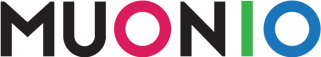 ELINVOIMAN TAPAHTUMA-AVUSTUKSET 2022  15.4.20221 Hakemus elinvoiman tapahtuma-avustuksesta 2022  ELINVOIMAN TAPAHTUMA-AVUSTUKSET 202215.4.2022  2  Hakijan tiedot  Yhdistyksen nimi  Yhdistyksen nimi  Yhdistyksen nimi  Yhdistyksen nimi  Y-tunnus (rekisteröitymistunnus) ja rekisteröimisvuosiY-tunnus (rekisteröitymistunnus) ja rekisteröimisvuosiOsoite ja kotipaikka  Osoite ja kotipaikka  Tilinumero IBAN-muodossa  Tilinumero IBAN-muodossa  Toimihenkilöt  Puheenjohtaja  Puhelinnumero  Puheenjohtaja  Puhelinnumero  Sihteeri  / rahastonhoitajaPuhelinnumero  Avustettavan  Avustettavan tapahtuman nimi  Avustettavan tapahtuman nimi  tapahtuman  Avustettavan tapahtuman nimi  Avustettavan tapahtuman nimi  kuvaus  Avustettavan tapahtuman nimi  Avustettavan tapahtuman nimi  kuvaus  Avustettavan tapahtuman ajankohta ja paikkaAvustettavan tapahtuman ajankohta ja paikkaAvustettavan tapahtuman ajankohta ja paikkaAvustettavan tapahtuman ajankohta ja paikkaAvustettavan tapahtuman ajankohta ja paikkaAvustettavan tapahtuman ajankohta ja paikkaAvustettavan tapahtuman kävijämäärätavoite ja kohderyhmäAvustettavan tapahtuman kävijämäärätavoite ja kohderyhmäMiten tapahtuma edistää alueen elinvoimaisuutta?  Miten tapahtuma edistää alueen elinvoimaisuutta?  Mitä kustannuksia avustuksella aiotaan kattaa?  Mitä kustannuksia avustuksella aiotaan kattaa?  Mitä kustannuksia avustuksella aiotaan kattaa?  Mitä kustannuksia avustuksella aiotaan kattaa?  Haettavan  Haetaan, euro (€)  Haetaan, euro (€)  Haetaan, euro (€)  Haetaan, euro (€)  avustuksen  Haetaan, euro (€)  Haetaan, euro (€)  Haetaan, euro (€)  Haetaan, euro (€)  määrä (€)  Haetaan, euro (€)  Haetaan, euro (€)  Haetaan, euro (€)  Haetaan, euro (€)  Haetaan, euro (€)  Haetaan, euro (€)  Haetaan, euro (€)  Haetaan, euro (€)  Muualta  Avustuslaji  Avustuksen määrä (€)  Avustuksen määrä (€)  Myöntämisvuosi  haetut /  Avustuslaji  Avustuksen määrä (€)  Avustuksen määrä (€)  Myöntämisvuosi  saadut  Avustuslaji  Avustuksen määrä (€)  Avustuksen määrä (€)  Myöntämisvuosi  saadut  avustukset nyt haettavaan  tapahtumaan  tapahtumaan  Lisätietoja  Pakolliset  Yhdistyksen säännöt  (jos kyseessä on uusi hakija)Toimintakertomus ja tilinpäätös edelliseltä tilikaudelta  Toimintasuunnitelma ja talousarvio kaudelta 2022  Yhdistyksen säännöt  (jos kyseessä on uusi hakija)Toimintakertomus ja tilinpäätös edelliseltä tilikaudelta  Toimintasuunnitelma ja talousarvio kaudelta 2022  Yhdistyksen säännöt  (jos kyseessä on uusi hakija)Toimintakertomus ja tilinpäätös edelliseltä tilikaudelta  Toimintasuunnitelma ja talousarvio kaudelta 2022  Yhdistyksen säännöt  (jos kyseessä on uusi hakija)Toimintakertomus ja tilinpäätös edelliseltä tilikaudelta  Toimintasuunnitelma ja talousarvio kaudelta 2022  liitteet  Yhdistyksen säännöt  (jos kyseessä on uusi hakija)Toimintakertomus ja tilinpäätös edelliseltä tilikaudelta  Toimintasuunnitelma ja talousarvio kaudelta 2022  Yhdistyksen säännöt  (jos kyseessä on uusi hakija)Toimintakertomus ja tilinpäätös edelliseltä tilikaudelta  Toimintasuunnitelma ja talousarvio kaudelta 2022  Yhdistyksen säännöt  (jos kyseessä on uusi hakija)Toimintakertomus ja tilinpäätös edelliseltä tilikaudelta  Toimintasuunnitelma ja talousarvio kaudelta 2022  Yhdistyksen säännöt  (jos kyseessä on uusi hakija)Toimintakertomus ja tilinpäätös edelliseltä tilikaudelta  Toimintasuunnitelma ja talousarvio kaudelta 2022  Yhdistyksen säännöt  (jos kyseessä on uusi hakija)Toimintakertomus ja tilinpäätös edelliseltä tilikaudelta  Toimintasuunnitelma ja talousarvio kaudelta 2022  Yhdistyksen säännöt  (jos kyseessä on uusi hakija)Toimintakertomus ja tilinpäätös edelliseltä tilikaudelta  Toimintasuunnitelma ja talousarvio kaudelta 2022  Yhdistyksen säännöt  (jos kyseessä on uusi hakija)Toimintakertomus ja tilinpäätös edelliseltä tilikaudelta  Toimintasuunnitelma ja talousarvio kaudelta 2022  Yhdistyksen säännöt  (jos kyseessä on uusi hakija)Toimintakertomus ja tilinpäätös edelliseltä tilikaudelta  Toimintasuunnitelma ja talousarvio kaudelta 2022  Allekirjoitukset Paikka ja päivämäärä  Paikka ja päivämäärä  Allekirjoitus  Allekirjoitus  Paikka ja päivämäärä  Paikka ja päivämäärä  Allekirjoitus  Allekirjoitus  Asema yhdistyksessä  Asema yhdistyksessä  Nimenselvennys  Nimenselvennys  Paikka ja päivämäärä  Paikka ja päivämäärä  Allekirjoitus  Allekirjoitus  Asema yhdistyksessä  Asema yhdistyksessä  Nimenselvennys  Nimenselvennys  